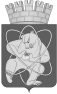 Городской округ«Закрытое административно – территориальное образование  Железногорск Красноярского края»АДМИНИСТРАЦИЯ ЗАТО г. ЖЕЛЕЗНОГОРСКРАСПОРЯЖЕНИЕ    ____  ______ 2020                                                                                                                        № _________г. ЖелезногорскО внесении изменений в распоряжение Администрации ЗАТО г. Железногорск Красноярского края от 19.02.2020 № 43пр «Об утверждении Порядка взаимодействия при организации и проведении открытого конкурса по отбору управляющей организации для управления многоквартирным домом» Руководствуясь статьями 161, 163, 200 Жилищного кодекса Российской Федерации, постановлением Правительства Российской Федерации от 06.02.2006 № 75 «О порядке проведения органом местного самоуправления открытого конкурса по отбору управляющей организации для управления многоквартирным домом», решением Совета депутатов ЗАТО г. Железногорск от 12.12.2019 № 49-287Р «Об определении органа, уполномоченного на организацию и проведение открытого конкурса по отбору управляющей организации для управления многоквартирным домом», Уставом ЗАТО Железногорск, 1. Внести в распоряжение Администрации ЗАТО г. Железногорск Красноярского края от 19.02.2020 № 43пр «Об утверждении Порядка взаимодействия при организации и проведении открытого конкурса по отбору управляющей организации для управления многоквартирным домом»  следующие изменения:1.1. В пунктах 2.8, 3.6, 4.6, 5.7, 6.3.2, 6.5, 6.6 Порядка слова «направляет по электронной почте в Отдел общественных связей Администрации ЗАТО                             г. Железногорск для размещения на официальном сайте Администрации ЗАТО                            г. Железногорск (www.admk26.ru)» исключить. 	2. Отделу общественных связей Администрации ЗАТО г. Железногорск (И.С. Пикалова) разместить настоящее распоряжение на официальном сайте городского округа «Закрытое административно-территориальное образование Железногорск Красноярского края» в информационно-телекоммуникационной сети «Интернет».	3. Контроль над исполнением настоящего распоряжения оставляю за собой.4. Настоящее распоряжение вступает в силу с момента его подписания. Глава ЗАТО г. Железногорск                                                                   И.Г. Куксин  